Н А К А ЗВід 28.09.20 № 167Про проведення І (районного) етапу міського конкурсу творчих робіт вільного жанру «Присвята рідному місту» для учнів 5-11-х класів закладів загальної середньої освітиНа виконання п. 9 розділу 4.2. «Виявлення обдарованої молоді та створення умов для її розвитку» напряму 4. «Розвиток системи роботи з обдарованою молоддю» Комплексної програми розвитку освіти м. Харкова на 2018-2022 роки, з метою створення сприятливих умов для реалізації та розвитку творчих здібностей талановитої учнівської молоді, підвищення інтересу до стратегічного розвитку міста, вивчення духовних і культурологічних цінностей Харкова, виховання в учнів активної громадянської позиції, виявлення та підтримки лінгвістично обдарованої молодіНАКАЗУЮ:1. Провести І (районний) етап Конкурсу згідно з Умовами проведення міського конкурсу творчих робіт вільного жанру «Присвята рідному місту» для учнів 5-11-х класів закладів загальної середньої освіти.До 30.10.2019Затвердити:2.2. Склад оргкомітету Конкурсу (додаток 1).2.3. Склад журі Конкурсу (додаток 2).Оргкомітету Конкурсу:3.1. Провести - І (районний) етап Конкурсу згідно з Умовами (додаток 3)Протягом жовтня 2020 року3.2. Підвести підсумки та оприлюднити результати Конкурсу.До 30.10.2019Методист Центру освітніх технологій Сільченко А.А.:4.1 Здійснити організаційно-методичне забезпечення проведення Конкурсу.Жовтень 2020 року4.2. Провести І (районний) етап Конкурсу згідно з Умовами проведення міського конкурсу творчих робіт вільного жанру «Присвята рідному місту» для учнів 5-11-х класів закладів загальної середньої освіти.До 30.10.20204.3 Надати до Науково-методичного педагогічного центру Департаменту освіти Харківської міської ради звіти про проведення І (районного) етапу Конкурсу, заявки на участь школярів у ІІ (міському) етапі Конкурсу відповідно до Умов проведення та роботи учнів-переможців  І (районного) етапу Конкурсу.До 30.10.20204.4 Сприяти участі учнів 5-11-х класів-переможців І (районного) етапу в ІІ (міському) етапі Конкурсу у визначених номінаціях.Керівникам закладів загальної середньої освіти:5.1. Довести інформацію про організацію та проведення Конкурсу до педагогічних працівників та учнів підпорядкованих закладів загальної середньої освіти.До 29.09.20205.3. Надати до Центру освітніх технологій Управління освіти учнівські роботи та заявки на участь І (районного) етапу Конкурсу.До 20.10.2020 6. Завідувачу ЛКТО Управління освіти  Коротеєву Д.Р. розмістити цей наказ на сайті Управління освіти.29.09.2020Контроль за виконанням наказу покласти на заступника начальника Управління освіти Прохоренко О.В.Начальник Управління освіти					О.С. НИЖНИКЗ наказом ознайомлені:ПРОХОРЕНКО О.В.СІЛЬЧЕНКО А.А. ПОЛЛАК М.А.ЛАШИНА Н.В.Сільченко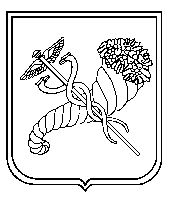 Головний спеціаліст Управління освіти – уповноважена особа з питань запобігання та виявлення корупції                               О.М.СТЕЦКО